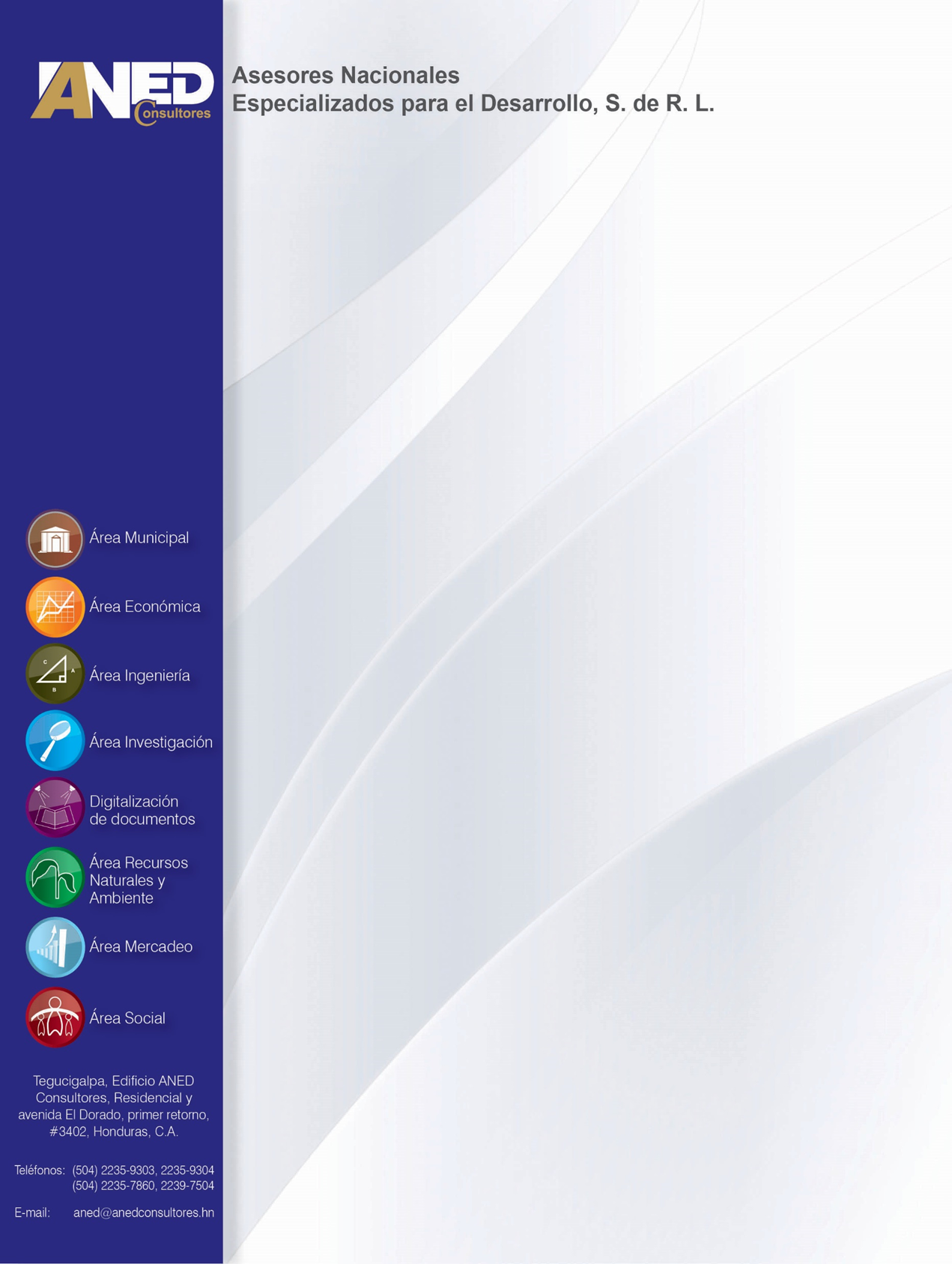 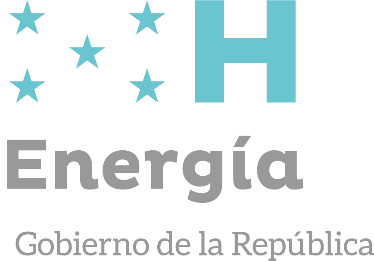 Índice de contenidoI.	Introducción	31.1	Nombre de la iniciativa del negocio:	31.2	Resumen ejecutivo	31.3	Descripción de la situación y problemática actual del rubro	5II.	Objetivo general y específicos	62.1	Objetivo General	62.2	Objetivos Específicos	6III.	Descripción del negocio a emprender	6IV.	Análisis técnico productivo	7V.	Análisis de mercado	8VI.	Análisis financiero	9VII.	Análisis comparativos	12VIII.	Análisis de sostenibilidad	14IX.	Anexos	169.1	Contextualización	169.2	Documentos adjuntos al perfil de negocios	169.3	Bibliografía	17IntroducciónNombre de la iniciativa del negocio:Fortalecimiento de Centro de Recolección de la papaResumen ejecutivoEl perfil de ingresos para el Fortalecimiento de Centro de Recolección de la papa, esta propuesto para desarrollarse en la región Centro, Nor Oriente, Oriente y Occidente del país, ya que estas zonas reúnen las condiciones agronómicas para desarrollar un centro de acopio de plántulas certificadas de la papa; para llevar a cabo la producción de plántulas de papas certificas se encuentran en las regiones organizaciones de productores de la papa que requieren de plántulas certificadas y de calidad genética que se adapten a estas regiones. También se encuentra sus aliados comerciales y financieros, e instituciones que pueden brindar la asistencia técnica y capacitación.El mercado para cual se ha diseñado el perfil de ingresos, son para las organizaciones y productores independientes de las regiones en mención de la papa, para comercializar la producción de plántulas se contarán con los aliados comerciales; principalmente con productores medianos y pequeños que no pueden exportan semilla mejorada.La producción según el perfil de ingresos, será de aproximadamente de 480,000 plantas certificada en un área de 556 m², para atender un área estima de 12 hectáreas por ciclo a un precio de L. 7.00/plántula de papa certifica. Se espera que se incluya a la mujer en un 30%, en todos los procesos de capacitación y asistencia técnica, es decir desde la selección de semilla certificadas, siembra en campo definitivo, labores culturales agronómicas, cosecha y post cosecha y comercialización del producto de igual manera a jóvenes y mujeres entre los 14 -29 años de edad para que puedan relevar generacionalmente la finca.La inversión requerida para equipo para la ejecución del centro de acopio de al papa. Se demuestra en el siguiente gráfico. Se hicieron análisis financieros evaluando el precio de la energía a 6, 11 y 18 L/kWh. Al aumentar el costo de la energía se encontró una disminución en la relación Beneficio Costo (B/C), pero la inversión siguió siendo rentable.La variación de B/C del Flujo de caja por escenario analizado se puede ver en el siguiente grafico:El cultivo de la papa, con relación al perfil de ingresos no afecta al medio ambiente, ni favorece al cambio climático, ya que las áreas que se utilizaran para la siembra de este cultivo, son áreas que se vienen cultivando por muchos años, por tal razón que no sembraran en áreas nuevas que pueda afectar el entorno vegetal y animal.Desde el punto de vista técnico ambiental, se contribuirá con la implementación y reforzamiento de una agricultura innovadora, que fomenta, mejora y protege al máximo los recursos naturales y el ecosistema, por medio de métodos que permiten reducir al mínimo la contaminación del aire, el agua, el suelo, la flora y la fauna. Este enfoque conservacionista representa para las organizaciones, como se plantea este negocio es una oportunidad de mercado, pues cada vez es más grande el número de consumidores que se inclinan, además, de la propuesta tecnológica implícita en este perfil de ingreso. Descripción de la situación y problemática actual del rubroEl cultivo de la papa (Solanum tuberosum), se produce a nivel mundial y ocupa el cuarto lugar, cuando pensemos en los cereales como el arroz, trigo y maíz. Este cultivo se siembra en más de 95 países a nivel mundial. En el caso de Honduras, la papa juega un papel importante en la economía rural, que a nivel nacional existen un estimado de 4000 productores dedicados a este cultivo, ubicados en la región occidental y centro del país, con una media de 0.80 hectárea de área sembrada de papa por productor; de los productores 1,360 son mujeres que representan el 34% del total.Pero el problema que enfrenta estos pequeños productores en el país, es la poca disponibilidad de semilla incluso de mala calidad. Razón por la cual estos productores han tenido que importar la semilla de papa. Pero los resultados de la importación de esta semilla no han sido halagadores, puesto que las variedades seleccionadas para la siembra no son las adecuadas a las exigencias agronómicas en los sitios de siembra.Por tal razón se presenta el siguiente perfil de ingreso con la finalidad de atender parte de demanda insatisfecha de semilla de la papa y de calidad, que cumpla con todas exigencias agronómica especialmente para la región de occidente y centro del país ya que son los lugares con mayor concentración de productores. Todo lo anterior se debe a la importancia económica que tienen el cultivo de la papa en el país que depende de la disponibilidad y calidad de la semilla para obtener buenos resultados en cuanto a producción y los rendimientos de este rubro. Para llevar a cabo este proyecto es necesario que el gobierno apoye al centro en la construcción del invernadero, con los implementos necesarios para su buen funcionamiento desde el punto de vista técnico para su buen manejo.Está claro que la agricultura está cambiando día a día y que los costos de producción son cada vez más elevados, así como las exigencias del mercado en cuanto a calidad son mayores. Por tal razón en cuanto mejor calidad de producto debe obtenerse, por lo que se debe mejorar para nuestro posicionamiento en los nichos del mercado y obtener mejores beneficios económicos para los productores que se dedican a la siembra del cultivo de la papa.Objetivo general y específicosObjetivo General  Mejorar la competitividad y producción de la semilla de papa, con la construcción de un invernadero, equipado con tecnología innovadora para incrementar la capacidad productiva de la semilla y de esa manera reducir los costos de la producción del productor, mejores rendimientos y mejores ingresos para las familias que se dedican a la siembra de este rubro con un enfoque de protección al medio ambiente. Objetivos Específicos    Garantizar la producción de la semilla o plántulas de papa especialmente de las variedades que se siembran en las tres regiones más importantes del país.Construcción de un centro de acopio con sus elementos para la producción de la semilla con equipo innovador e invernaderos.  Reducir los costos de producción por hectárea de la semilla de papa.Aplicación de buenas prácticas agrícolas y manufactura a través del otorgamiento de capital para el mantenimiento de las unidades de acopio. Mantener la consistencia en calidad y entrega del producto en el mercado nacional con los aliados comerciales (agropecuarias). Incrementar el total de las ventas de semilla de papa especiales en un porcentaje en el primer año de la implementación del perfil de ingreso. Generar nuevos empleos en el proceso de preparación y clasificado del producto y distribución del producto.Participación de las mujeres y jóvenes (mujeres y hombres entre los 14 y 29 años) involucrados en todos los procesos de la cadena de la semilla de la papa.Descripción del negocio a emprender El perfil de ingreso, consiste en el aprovechamiento de un centro de reproducción de semillas de papa, el  cual contara con un laboratorio de cultivo de tejidos y fitopatología, Invernaderos de producción de plantas certificadas de papa; el área es de 556 m², para la producción de 480,000.00 plantas certificadas (el área de 556m², será al 100% por lo tanto no habrá proyección para los siguientes años.), un laboratorio con el equipo necesario para realizar las actividades de monitoreo del cultivo bajo el invernadero, construcción de capacidades para el personal a través de capacitación tecnológica y formación de  productores semilleristas locales. También que tengan el interés de introducir nuevas variedades de semilla de papa cuyo propietario sea el Estado de Honduras; regulación de la época de producción de semilla de papa según calendarización de cadena de la papa. El proyecto de mini tubérculos semilla con categoría pre básica de papa, tendrá influencia a nivel nacional atendiendo a productores de las diversas zonas paperas del país; en las dos regiones registradas como lo son: el Occidente y Centro del país ya que cuentan con condiciones agronómicas que requiere el cultivo de semilla de la papa. Con esto también se pretende que los productores mejoren sus ingresos; al bajar el costo de la semilla de papa esperando que este factor se refleje en las familias de las y los productores de papa, demostrado en la disponibilidad de recursos tanto de las utilidades con nuevos proyectos creando una dinámica de emprendurismo, especialmente en mujeres y jóvenes. Análisis técnico productivo Con el perfil de negocio, se obtendrá plántulas con las siguientes características: con un peso mayor de 100 gramos y pequeño de 40 gramos, el tamaño debe ser mayor a los 8 centímetros y pequeño a los 4 centímetros. Otro elemento que la caracteriza según el tamaño; en caso de sequias o heladas se recupera fácilmente y no se recupera cuando es pequeña.Detalle del proceso de producción de la papa, En la siguiente imagen flujograma de producción de la semilla de papa- 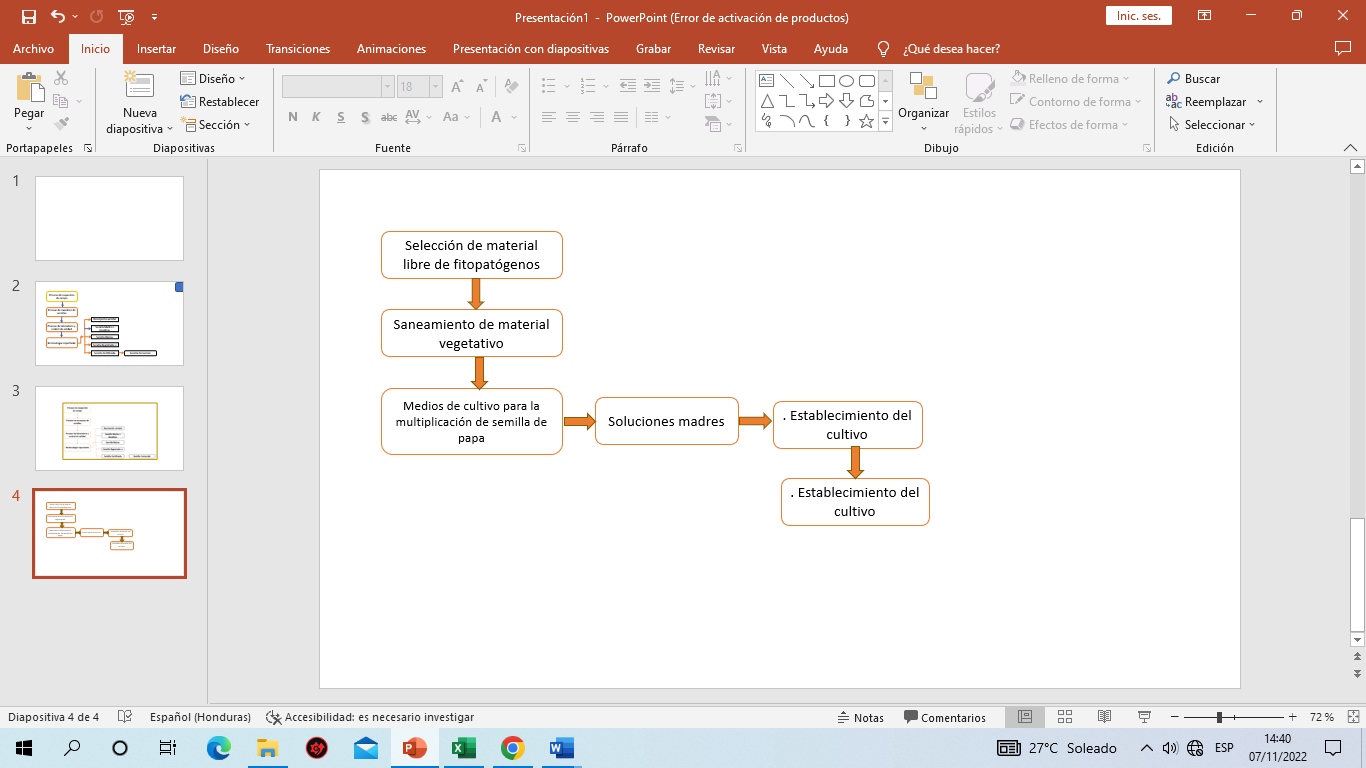 Flujograma, para la producción de plántulasFase en estructuras de protección (Invernadero de dos aguas) para producir plántulas certificadas de papa para abastecer a los productores que siembran la papa. Se genera una metodología llamada (Laboratorio Invernadero). En un área de 556 m² generando una producción de 480,000 plántulas. La bomba con motor movida con energía eléctrica de 3 hp para ser instalada en el invernadero para la producción de papa. A continuación se detalla las especificaciones técnicas del equipo de riego:Especificaciones técnicas del equipomotor de hp ; (Truper 1/2HP 24-lts.120V).Caudal máximo: 24 lts. Altura máxima: 23 m / 2.3 Bar.Diám. Partículas sólidas: 8 mm.Aspiración: 8 m.Potencia: 1/2 HP (0.373 kW)Arranque: Manual.El motor trabajara 8 horas diario de riego con descanso de 20 minutos por hora.El motor trabajara 5.3 horas /díaEl consumo de kWh de una bomba eléctrica de 3 pH es de 2.24 kW/ horaLos meses de riego serán de noviembre a mayoA continuación se presentan el desglose de consumo eléctrico de los equipos a utilizar:Cuadro 1 Cálculo de gasto de energía cuando su costo es de: L. 6.00/kWh, L. 11/kWh, L.18/kWhAnálisis de mercadoDemanda del productoLa demanda nacional actual de papa para la siembra es de 2,400 hectáreas representando el 75% de la producción nacional. También se conoce según estudios que no se tiene acceso a la semilla mejorada debido que no cuentan con los recursos suficientes para ejecutar un paquete de alto costo. El perfil de ingresos demuestra que la siembra sería un estimado de 13 hectáreas con una siembra de 40000 plantas por hectárea. La oferta La producción según del perfil de ingresos será de aproximadamente 480,000 plantas certificada, para atender un área estima de 12 hectáreas por ciclo. El precio  El costo de la planta de papa certificada es muy elevado, principalmente por la mano de obra calificada, en esta ocasión el perfil de ingreso demuestra que el precio de venta seria de L. 7.00/planta certificada puesta en el sitio del centro de acopio. En el cuadro 2, se detalla el precio y los ingresos proyectados del centro de acopio de 5 años continuos.Comercialización y mercadeo Cuadro 1  Producción y Venta Proyectada a 5 años.Nota: Para los precios se utilizó la tasa de inflación del 8.3% según IPC, Honduras, 2021-2022. La producción de plántulas no se puede incrementar debido al área que se espera trabajar para esa cantidad de plantas.El modelo de comercialización está basado en experiencias de los productores en el que se logró identificar que el margen de utilidad obtenido por la venta de las plántulas es de 40% por unidad producida, debido al costo de producirla. Este precio es puesto en el sitio de producción; los productores obtendrán las plántulas según plan de siembra del centro de acopio. Análisis financiero El plan de inversión para la producción de plántulas de papa producidas en invernadero.Descripción de la inversión proyectada en maquinaria o equipo. En el siguiente cuadro se aprecia la inversión en equipo.Cuadro 3 Inversión para 556 metros cuadradosDetalle de gastos operativos del perfil de ingresos  El costo de la inversión productiva para el primer año es de 3,598,546.00 del cual el costo de mano obra es de L 1,036,000.00. L 2,539,218.00 para la compra de los insumos y L 23,328.00 para gastos de energía eléctrica con una tarifa de 6.0 L/kWh. El costo de operación para la transformación de plántulas es de L.  118.080,00, destinados para la producción que no es muy significativo, pero si el costo administrativo para atender el laboratorio y el invernadero. Para producir 480,000 plántulas por ciclo de papa. Flujo de caja para el primer año con uso de energía de L6.00por kwh.En el cuadro 3, el flujo de caja del perfil de ingresos, siendo los ingresos mayores que los costos de manera general.Cuadro 2 flujo de caja, del perfil de ingresosBeneficio costo del perfil de ingresoEl resultado de beneficio costo de 1.85, significa que por cada lempira invertido se ganara L0.85 cuando se utilice un costo de L.6.00/kwh.Resultados de los Escenarios: del beneficio costos de los flujos de caja y estados financieros del centro de acopio de plántulas.En el escenario 1, cuando el costo anual energía electica es de L14.958,72, como resultado del precio de L6.00/kwh, el flujo de caja presenta un Beneficio Costo de L186, significa que es mayor que uno dejando una utilidad de L0.86, por cada lempira que se invierte, de igual manera sucede con el resultado del estado financiero, muestra un Beneficio Costo de L. 1.54, significa que es mayor que uno, dejándolos una utilidad de L0.54, por cada lempira que se invierte. En el escenario 2, cuando el costo anual de la energía eléctrica es de L27.424,32, y el precio de L.11.00/kwh, el flujo de caja presenta un Beneficio Costo de L1.85, significa que es mayor que uno, dejando una utilidad de L0.85, por cada lempira que se invierte; el estado financiero con un Beneficio Costo de L1.49, significa que es mayor que uno, dejando una utilidad de L0.49, por cada lempira que se invierte.En el escenario 3, cuando el costo anual de la energía eléctrica es de L44.876,16, a un precio de L18.00/kwh, el flujo de caja presenta un Beneficio Costo, de L1.78, significa que es menor que uno, dejando una pérdida de L0.78, por cada lempira que se invierte y el estado financiero un Beneficio Costo de L1.47, lo cual nos dice que por cada lempira que se invierta deja una utilidad de L0.47.Análisis comparativos1.- Análisis comparativo del escenario de desarrollar el proyecto sin equipo con fuente eléctrica vrs con equipo con fuente eléctrica. Ejemplo del aumento de la producción del escenario de no riego y con riego.Cuadro 3 comparativo centro de acopio de plántulas de papa2.- Análisis comparativo sobre el aumento de los gastos ocasionados por el costo de la energía eléctrica demandada para abastecer el equipo eléctrico para la actividad productiva, en relación con el aumento de los ingresos ocasionado por incorporar el equipo de base eléctrico en cada rubro.Cuadro 4 comparativo centro de acopio de plántulas de papa3.- Análisis comparativo sobre opciones de financiamiento en el sistema nacional e internacional, basado en los perfiles de proyecto diseñados para cada uso productivo por sector.Cuadro 5 comparativo centro de acopio de plántulas de papaComparación de opciones de financiamiento para proyectos de la MiPyme.Para los análisis financieros se utilizó un valor de tasa de interés del 12%Análisis de sostenibilidadIndicadores de desempeño, de los procesos con enfoque a genero; de acuerdo a los objetivos del perfil de ingresos.Indicadores de Genero: De las Organizaciones productoras de plántulas de papa conformada con números estimado de 25 miembros, se espera que el 30 % sean mujeres involucradas en actividades de producción, comercialización y en la toma decisiones.Indicadores de impacto:Honduras fortalece la cadena productiva de tubérculos de la papa, al mejorar la producción y productividad mediante el fortalecimiento de la siembra de plántulas certificas de la papa. Indicador de Capacidad:Cada unidad productiva propone iniciar con una capacidad anual de 480,000 de plántulas certificadas de la papa, para el primer año y los siguientes años, debido que en este proyecto arranca al 100 % de su capacidad considerando el área de 556 m2.Indicadores de beneficio:Indicadores de beneficio: 100 familias que habitan en áreas postergadas y con poca posibilidad de generar ingresos provenientes de la venta de las plántulas de papa y que pueden incorporarse en las actividades de preparación del cultivo de plántulas. Indicadores de rentabilidad:  El resultado de L1.85, significa que por cada lempira que se invierte el proyecto genera en términos monetarios la cantidad de L0.85. Indicador de competitividad:     Se propone que los precios con los cuales se comercialice las plantas certificas de papa, producidas por los grupos organizados en los cuatro departamentos, no se venda a menos del precio del que se analizo en el perfil de ingresos que es de L7.00 por plántulas certificadas de papa.Indicadores de Efectividad:El mercado de las plántulas certificadas de papa no tiene cubierta la demanda ni el mercado local de este rubro, por lo cual se tiene garantizada la producción en un 100%.Indicador de valor:Cada unidad productiva tendrá un área de 556m² de invernadero, considerando que son pequeños productores, en los cuatro departamentos. AnexosContextualizaciónDocumentos adjuntos al perfil de negociosRequisitos que el grupo debe contar:Persona jurídicaTerreno propio a favor de la organización con dominio pleno o escrituradoPermiso ambiental de la Unidad Ambiental MunicipalListado de los integrantes que conforman el grupoConformación de la junta directivaAliados comercialesAliados financierosFoto copia de tarjetas de identidadAprobación del perfil, previo la formulación del plan de negocioOtros que se requieran según el ente financiero.BibliografíaFormulación y evaluación de proyecto y perfiles de proyecto, Rural- Investh, FAO,2007.Proceso De Producción de Semilla de Papa Sana en Honduras, Norman Obed Delgado Cruz, 2019.Manual para la producción de semilla certificada de papa, El Instituto de Ciencia y Tecnología Agrícolas (ICTA), 2015.Manual para la construcción un invernadero, USAI-ACCESO, 2011. Escenario 1: L, 6,00/kWh.Escenario 2: L, 11,00/kWh.Escenario 3: L, 18,00/kWh.               1.85                1.83                1.72 Horas/díaPotencia kWDías de trabajo/añoCosto energía L/kWhCosto anual L/kWh5.32.163406.0023,328.005.32.1634011.0042,768.005.32.1634018.0069,984.00PRODUCTOSAÑOAÑO AÑO AÑO AÑO 12345Precio de las plantas de papaPrecio unitario (L)                  7,00                   7,56                   8,16                   8,82                   9,52 Cantidad (u)     480.000,00      480.000,00      480.000,00      480.000,00      480.000,00 TOTAL INGRESOS  3.360.000,00   3.628.800,00   3.919.104,00   4.232.632,32   4.571.242,91 CONCEPTOMedidaCantidadUnitario (L)Costo total (L) Maquinaria y EquipoCosto del invernadero de 556 m2no1178,000.00178,000.00Motor de 3 hp; (Truper 1/2HP 24-lts.120V).no111,500.0011,500.00Accesorios de riegoGlobal118,016.4018,016.40Instrumentos necesarios para el invernaderoGlobal125,217.0025,217.00Cubetas o bandejasUnidad2400070.001680,000.00Edificio (estructura hiero, piso mosaico, concreto) de 6 m de ancho x 7 largoUnidad1650,000.00650,000.00TOTAL2562,733.40ProyectoTotalProyecto12345TotalIngresos3360,000.003628,800.003919,104.004232,632.324571,242.9119711,779.23Total de costos2036,979.012076,476.462124,357.182181,316.952248,109.3510667,238.95Costos de Producción118,080.00127,880.64138,494.73149,989.80162,438.95696,884.12Costos de mano de obra1036,000.001121,988.001215,113.001315,967.381425,192.686114,261.06Gastos administrativos35,400.0038,338.2041,520.2744,966.4548,698.67208,923.59Gastos de energía (L. 11.,00 /Kwh.)27,424.3229,700.5432,165.6834,835.4337,726.78161,852.75Gastos Financieros820,074.69758,569.09697,063.48635,557.88574,052.283485,317.42Utilidad antes del impuesto1323,020.991552,323.541794,746.822051,315.372323,133.559044,540.27Impuesto sobre renta66,151.0577,616.1889,737.34102,565.77116,156.68452,227.01Utilidad después del impuesto1256,869.941474,707.361705,009.481948,749.602206,976.888592,313.26FLUJO NETO1256,869.941474,707.361705,009.481948,749.602206,976.888592,313.26Utilidad Neta acumulada1256,869.942731,577.304436,586.786385,336.388592,313.2623402,683.67Relación B/C  1.85Escenario 1: L, 6,00/Kwh.Escenario 2: L, 11,00/kwh.Escenario 8: L, 18,00/Kwh.Flujo de
 caja 
B/C, en L.Estados 
resultado
B/C, en L.Flujo de
 cajaEstados 
resultadoEstados 
resultadoB/C1.861.541.851.491.781.47CriterioSin equipo sin movido por energía eléctricaCon equipo y con fuente energía eléctricaProductividadLos rendimientos son bajos y se requiere mucho espacio para producir semilla de papa especialmente para el pequeño productor que son la mayoría.Con energía eléctrica se lograría producir las plántulas certificas que se requieren para tener una producción más segura.  En este caso se llegan a producir 480,000 plántulas certificadas de papa. .Practicas agrícolaExperiencia del productor, algunos consejos de técnicos especialista en papa, pero son los suficientes debido al ataque severo de plagas, hongos y virus; este último el que más afecta a la semilla tradicional que usan los pequeños productores.Un paquete completo para alcanzar rendimientos altos con el uso de energía eléctrica. Costo de producciónEl costo de producción es de L5.5 por planta producida siendo de mala calidadEl costo de producción es de L4.45 /plántulas certificadas.Cambio climáticoSi afecta al cultivo por la sequía y las lluvias prolongadas lo que permite la incidencia de plagas y enfermedades que destruyen el cultivo de la papa a veces en un 100%.Con el mejoramiento de la calidad de semilla de plántulas logrando que sea más resistente el cultivo de la papa a las plagas y enfermedades. IngresoNo aplica.L., 3,360,000. con un rendimiento de 480,000. plántulas en un área de 556 m².RentabilidadBeneficio Costo de L.24, por cada lempira genera L.0,24.Beneficio Costo de L1.85, significa que es mayor que uno dejando una utilidad de L. 0.85, por cada lempira que se invierte existe una diferencia de L. 0.61 que representa el 32.97%, Criteriosaumento de los gastos ocasionados por el costo de la energía eléctrica, demandada para abastecer el equipo eléctrico para la actividad productivaaumento de los ingresos ocasionado porCriteriosaumento de los gastos ocasionados por el costo de la energía eléctrica, demandada para abastecer el equipo eléctrico para la actividad productivaincorporar el equipo de base eléctrico en cada rubroValor del kwh es de L6.00El valor fue L 23,328.00, en 8 meses riego por aspersión.Cuando el costo de la energía, es de L.6.00/kwh, el ingreso neto es de L. 1.129.545,44 Valor del kwh es de L. 11,00El valor fue L. 42,768.00. en 8 meses riego por aspersión. Cuando aumenta en L.11.00/kwh, los ingresos se reducen en 1%, ósea en L. 16.524,00, siendo que la organización pierde poder adquisitivo. Valor del kwh es de L. 18,00El valor fue L. 69,984.00 en 8 meses riego por aspersión.Y cuando el precio se incrementa en L.1 8.00/kwh, los ingresos continúan reduciendo en un 2%, a L.23.133,60. El ingreso disponible continúa reduciendo, a medida que aumenta  la energía eléctrica. CriterioFinanciamiento en el sistema nacional e internacionalperfiles de proyecto diseñados para cada uso productivo por sector.Organismos InternacionalesBID, BANCO MUNDIALInversión completa, el banco gestiona mediante donaciones o préstamos las inversiones solicitadas por el Gobierno de la República, para montar este tipo proyecto.ONG s nacionalesAYUDA EN ACCION, FUNDER,
 GOAL, HEIFER INETERNACIONAL EN HONDURAS.Gestionan y financian capital de inversión y productiva para proyectos de esta naturaleza equipo e insumos para la operatividad de las actividades pago de personal técnico, comercialización de las ventas, y asistencia técnica.  En el caso Funder, cuenta con mucha experiencia como consorcio, nacional e internacional, principalmente en la seguridad alimentaria. Maneja el centro de acopio de semilla de la papa, Jesús de Otoro de Intibucá con el apoyo de DICTA. Igual que las demás apoyan actividades similares.Proyectos de Desarrollo PROLENCA, COMRURALInversión completa, mediante el análisis de un plan de negocio, plan de inversión, pueden financiar la compra o montar su propia empresa de producción de plántulas certificadas de papa, otras actividades relacionas agrícolas, pecuarias y de transformación cada vez que estos estén organizados.InstituciónTasa de Interés anualPlazo del préstamoMonto máximoBanadesa2.5 % - 7 %6 – 9 mesesL 2,000,000.00Banhprovi7% - 12 %3 – 6.7 añosL 3,000,000.00Banco Ficohsa fondos propios.11% -12%1- 10 añosUS$ 50,000.00Banco del país fondos propios9%-12%1 – 12 añosSin techoProyectos de desarrollo10 % o masHasta 10 añosDepende del proyectoCajas rurales 36 % – 60 %3 – 12 mesesEl doble de lo ahorradoOrganismos financieros internacionales a través de intermediación bancaria local.Aprox. 11.5 % No.Área Geográfica (municipio y departamento)Posible número de BeneficiariosAliado FinancieroAliado InstitucionalAliada ComercialEstimación de la demanda de
 producto en la regiónEstimación del Consumo de electricidad en Kwas. Por mes1. ASOFAILIntibucá, Intibucá,50Banco de OccidenteINHCAFE, INFOP, SAG, FUNDERLa Supermercados, La Colonia, mercados locales30,000 libras semana14002.  Grupo Santa FeEl Portillo, de Ocotepeque20La Supermercados, La Colonia, mercados locales20,000 libras semanal850Los Isopos.Santa Ana, francisco Morazán12Banco de Occidente, BANADESAIHCAFE, NFOP, SAGMercados Municipal, la Colonia, la Dispensa15,000 libras semanal210